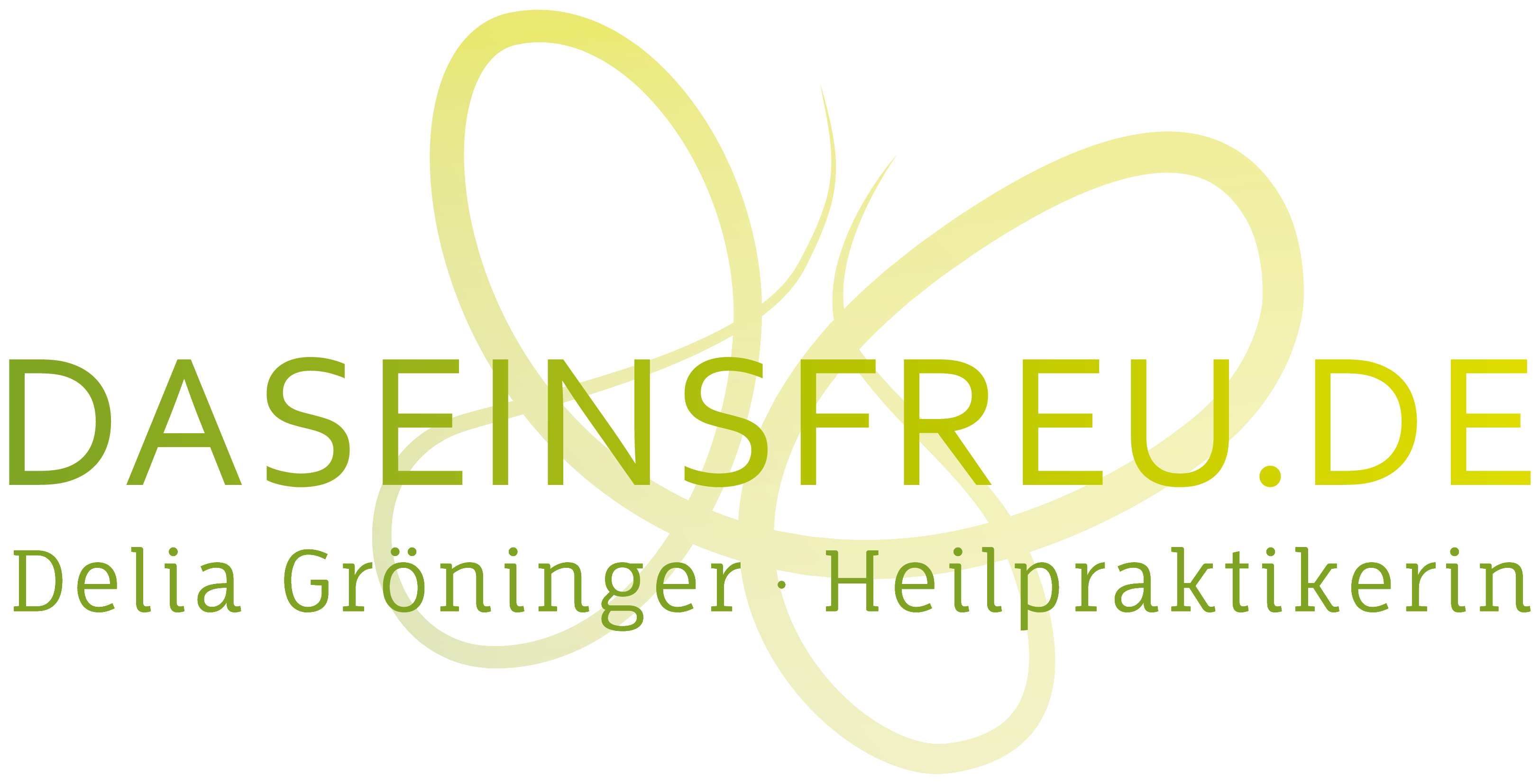 Anamnesebogen….......................................................................................................................................................................Name….......................................................................................................................................................................  Anschrift..............................................................	…......................................................Telefon	eMail..............................................................	…......................................................Geburtstag	Größe (aktuell)..............................................................	…......................................................Geburtsort	Gewicht (aktuell)..............................................................	…......................................................Geburtszeit	Blutgruppe (falls bekannt)….......................................................................................................................................................................Beruf….......................................................................................................................................................................Hobbys….......................................................................................................................................................................Familienstand (seit wann)….......................................................................................................................................................................Kinder (Alter und Geschlecht)…......................................................	…......................................................Krankenkasse	Zusatzversicherung  falls Patient ein Kind ist:…......................................................	Geburtsgewicht	…......................................................Geburtsgröße….......................................................................................................................................................................Besonderheiten bei der GeburtAnleitungBitte fülle diesen Fragebogen so genau wie möglich aus. Bei den Beispielen genügt, ggf. zu unterstreichen oder anzukreuzen, falls zutreffend; sonst mit eigenen Worten beantworten. Bitte nimm Dir genug Zeit zum Durcharbeiten. Alle Angaben unterliegen grundsätzlich der Schweigepflicht.Falls Du etwas nicht verstehst, oder nicht beantworten kannst, überspringe die Frage; wir schauen dann ggf.             nochmal gemeinsam.Jede der abgefragten Informationen ist wichtig, damit ich mir ein umfassendes Bild Deiner Situation, und all der   Einflüsse und Faktoren machen kann, die dazu ihren Beitrag leistenDer Bogen ist mit die Grundlage unserer Zusammenarbeit.Unter welchen Beschwerden leidest Du?z.B. wo die Beschwerden sind, seit wann, zeitliche Abfolge des Auftretens, wie äußern sich die Beschwerden, wodurch werden die Beschwerden erleichtert oder verstärkt usw.  Wurdest Du deswegen bereits behandelt? Wie?Chronologie Deiner KrankengeschichteBitte erfasse alle bisherigen Erkrankungen und Operationen.Gab es ein bemerkenswertes Ereignis unmittelbar vor dem ersten Auftreten Deiner jetzigen Beschwerden?z.B. eine Erkrankung, Kummer, Trauer, Stress, Schreck, Umzug, Operation, Hautausschläge usw.Was erwartest Du von unserer Zusammenarbeit?AllgemeinesWelche Medikamente/Nahrungsergänzungsmittel/Präparate nimmst Du zur Zeit ein?Schlaf	Wieviele Stunden schläfst Du pro Nacht? Wie oft wirst Du nachts wach? Zu welcher Uhrzeit?	Gibt es Schlaflosigkeit, häufiges Erwachen, Schwierigkeiten beim Einschlafen, Sprechen im Schlaf, Unruhe in den Beinen, Nachtschweiß, heiße Füße, Zähneknirschen?Träume	Erinnerst Du Deine Träume? 	Wiederkehrende Träume, Alpträume, schrecklich, schön, nachdenklich, gegen MorgenErnährung	Lebst Du nach bestimmten Ernährungsrichtlinien (Diäten,Vegan usw.)?Falls ja, welche?…………………………………………………………………..Isst Du regelmäßig zum Frühstück, Mittag und Abend?.................................................. Snackst Du regelmäßig zwischen den 3 Hauptmahlzeiten? Wenn ja,was?...........................…...........................................................................................................................................An wie vielen Tagen der Woche isst Du Fleisch?.............................................................Bereitest Du Dein Essen selbst zu? Wenn nein, woher beziehst Du Dein Essen (Kantine,Fertigprodukte)........................................................................................................Wie groß ist Deine tägliche Trinkmenge an Mineralwasser und/oder Kräutertees?.................Bitte schildere mir hier kurz, wie in normaler Tag hinsichtlich Ernährung bei Dir aussieht. 
Wann isst Du jeweils? 
Was gibt es zu den einzelnen Mahlzeiten?   Bitte nenne mir außerdem eventuelle Unverträglichkeiten oder allergischen Reaktionen an.Bauch, innere OrganeLeber	Entzündung – Hepatitis, GelbsuchtGalle	Steine, Koliken, Operation, Druck im Oberbauch, Unverträglichkeit von FettMagen	Völlegefühl, Gastritis (Magenschleimhautentzündung), Appetitlosigkeit, Geschwüre, Sodbrennen, Übelkeit, Erbrechen Bauchspeicheldrüse    	Entzündung, Diabetes, sonstiges…..…………………………………………...Darm	Infektionen, Hämorrhoiden, Blinddarm-OP, Blähungen (Geruch?)………………….Stuhlgang	täglich, jeden 2. Tag, unregelmäßig, riecht nach………………………………………...Neigung zur Verstopfung, Neigung zum DurchfallStuhl hell, dunkel, übelriechend, hart, knollig, weich, schmierig, pastenartig, an einem StückMilz	Schwellung, OP, SonstigesBrustdrüse	Beschwerden,OperationenHerz	Beschwerden, Stechen, Druckgefühl, Infarkt, Beklemmung, RhythmusstörungenLunge	Bronchitis, häufig Husten, Auswurf Niere/Blase	Steine, EntzündungenHarn	viel, wenig, häufig, kann nicht halten, Geruch nach ……………………………………..KopfbereichLeidest Du unter Kopfschmerzen?Häufig, selten, Stirn-Schläfen-Hinterhauptregion, halbseitig-doppelseitig-wechselnd, morgens-tagsüber- abends, AuslöserAugen	Bindehautentzündung, kurzsichtig-weitsichtig, sonstige BeschwerdenOhren	Mittelohrentzündung, Schwerhörigkeit, Schmerzen bei Wind, Kälte, 
	Geräusche/Tinitus  Zähne / KieferBitte entsprechende Spalte ankreuzen!Haare	Haarausfall, kreisrunder, vereinzelter, seit wann?……………………………Nase	Operationen, behinderte Nasenatmung, Nase verstopft, häufige Nasennebenhöhlenentzündungen, Nasenbluten? Absonderungen (wässrig/schleimig/grünlich?)	Allergien auf ………………………………………………………………………Mandeln	häufig Mandelentzündungen als Kind / heute, OperationSchilddrüse	Überfunktionen, Unterfunktionen, Vergrößerungen, OperationArme, Beine, Rücken, HautArme	Verletzungen, Schmerzen, Tennisellenbogen, Kribbeln, kalte Hände usw.Beine	Verletzungen, Schmerzen, Krampfadern, Operation, kalte Füße, Kribbeln,TaubheitsgefühlRücken	Schmerzen, Hexenschuss, Ischias, Skoliose usw.Haut/Nägel	Verbrennungen, Narben, Geschwüre, Hautjucken, Warzen, Pilze, eingewachsene Nägel, Nagelbettentzündung, allergische Reaktion auf ………………………………………….GeschlechtsorganeGynäkolog.	Ausfluss – keinen, stark, weiß, gelb, wund-machend, färbt die Wäsche Schmerzen, Eierstockentzündungen, Ausschabungen, Fehlgeburten Abtreibungen, Tumore, Zysten, Myome, Geschlachtskrankheiten usw.Menses	erste Menses…………………………...Letzte Menses……………………………………	Zyklus……………………………………………………….	Blutungen sind stark, schwach, hell, dunkel, klumpig, braun……………………………..	Beschwerden vor, während, nach der Regel? Welche?…………………………………..	Zwischenblutungen………………………………………………………………………….	Wechseljahresbeschwerden?Prostata	vergrößert, Entzündungen, Beschwerden beim WasserlassenSexualität	vermindert, verstärkt, unbefriedigt, Beschwerden beim Geschlechtsverkehr Welche Krankheiten in Deiner Familie sind Dir bekannt?Bitte notiere, wer im Einzelnen von den Erkrankungen betroffen war oder ist, soweit bekannt.  Welche Impfungen hast Du bekommen?Hat es Reaktionen auf eine der Impfungen gegeben?z.B. Fieber, Schlaflosigkeit, Unruhe usw.Welche Infektionskrankheiten hast Du durchgemacht?Wurdest Du in der Vergangenheit mit einem Antibiotikum behandelt?wenn ja: wann, weshalb, wie lange/wie oft, mit welchem Mittel genau?SonstigesWar Deine eigene Geburt eine natürliche?Wurdest Du als Baby gestillt? Wie lange?Wie hast Du Deine Kindheit erlebt?Was ist Deiner Meinung nach die Ursache Deiner Symptome/Krankheit?Gibt es für Dich einen Sinn im Leben, und wenn ja, welcher ist das?In meinem Newsletter teile ich regelmäßig spannende Infos und Tipps rund ums Thema holistische/natürliche Gesundheit. Darf ich Dich in den Verteiler aufnehmen (Du kannst Dich jederzeit ganz einfach wieder austragen)? janeinHäufige ZahnarztbesucheEmpfindliche ZähneKariesWurzel-behandelte, tote ZähneZahnfüllungen mit GoldZahnfüllungen mit AmalgamZahnfüllungen mit KunststoffZähne gezogenEntfernungen von AmalgamAusleitung einer AmalgamintoxikationErkrankungenMutterVaterGeschwister (welche?)Großeltern (welche?)BluthochdruckNiedriger BlutdruckHerzerkrankungenGefäßerkrankungenSchlaganfallAsthmaTuberkuloseRheumaGichtSteinkrankheiten (Blase, Niere)KrebsEpilepsieZuckerkrankheit (Diabetes Typ)Multiple SkleroseSchuppenflechteAllergienGeisteskrankheitenGeschlechtskrankheitenSelbstmordAlkoholismusSonstige:CholeraHepatitis AMeningitisHaemophilus influenzaeDiphtherieHepatitis BMumpsMalariaprophylaxeFSMEKinderlähmungRötelnTuberkuloseGelbfieberMasernTetanusTyphusPockenKeuchhusten Covid (welche?)Sonstige:RötelnAidsDiphtherieTropenkrankheitenMumpsKeuchhustenRuhrGeschlechtskrankheitenMasernTuberkuloseMalaria CovidScharlachWindpockenGelbfieberSonstige:JaneinSchwitzt Du leicht?Leidest Du unter mangelnder Konzentration?Bist Du wetterempfindlich?Treibst Du regelmäßig Sport?Hat sich Dein Gewicht innerhalb der letzten Wochen verändert?zugenommen / abgenommen?..................................zugenommen / abgenommen?..................................zugenommen / abgenommen?..................................Rauchst Du regelmäßig?wie viele Zigaretten pro Tag?....................................wie viele Zigaretten pro Tag?....................................wie viele Zigaretten pro Tag?....................................Gibt es belastende Ängste – Schuldgefühle - Konflikte